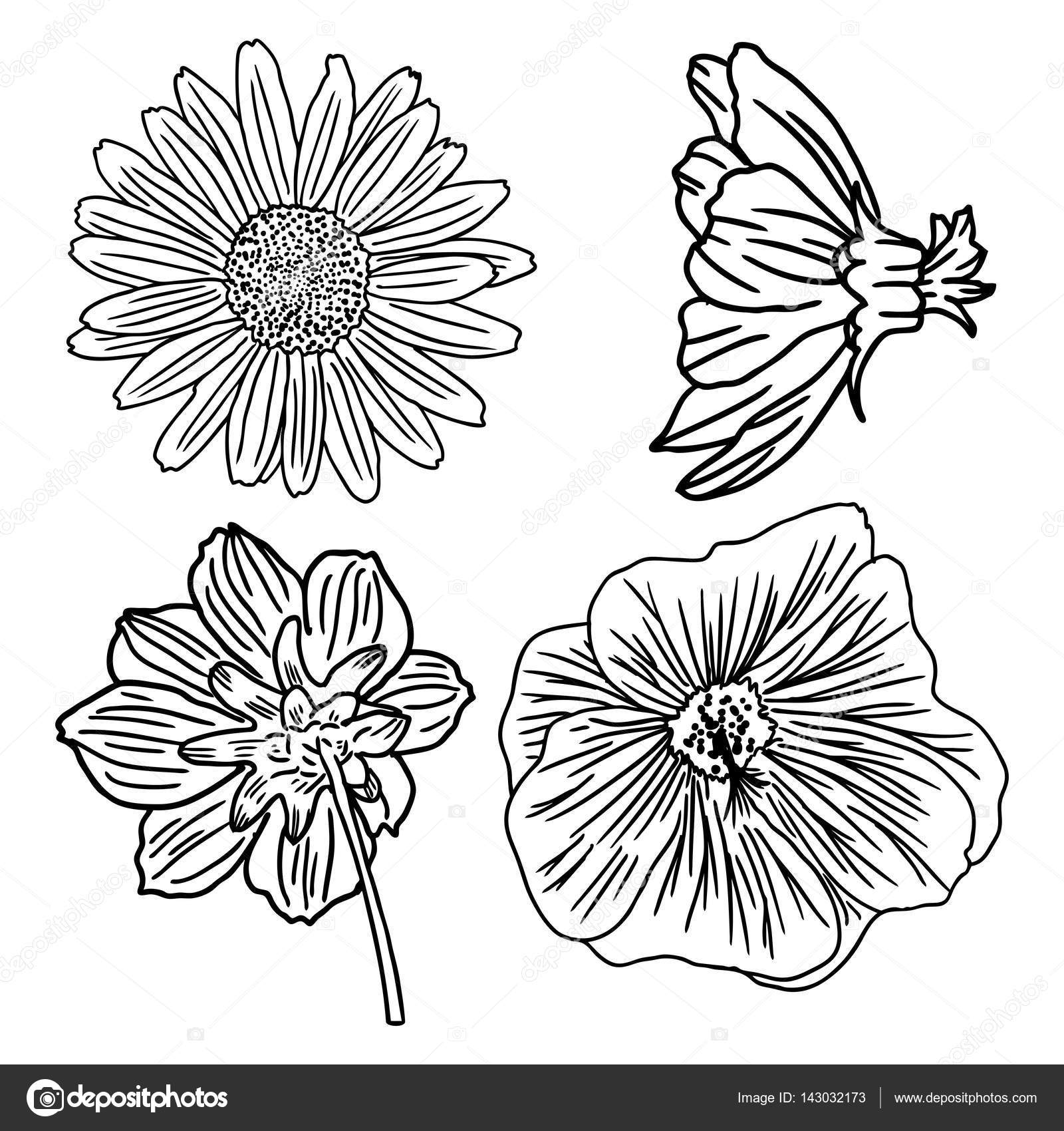 		СБОРНЫЕ ЭКСКУРСИИ	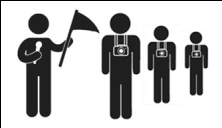 21 – 31 августа 2017 года  ПЕШЕХОДНЫЕ ЭКСКУРСИИ ПО ИСТОРИЧЕСКОМУ ЦЕНТРУБилеты на экскурсии можно приобрести в Информационном Центре Музея и в кассах музеев Кремля. Сбор на пешеходные экскурсии – у «Памятника Тысячелетию России» (если иное не указано в примечаниях).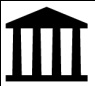 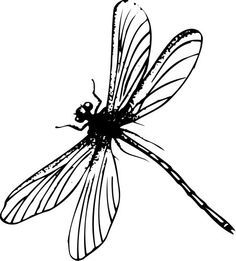 ЭКСКУРСИИ ПО МУЗЕЙНЫМ ВЫСТАВКАМ21 – 31 августа 2017 годаТВОРЧЕСКИЕ ЭКСКУРСИИ И МАСТЕР-КЛАССЫ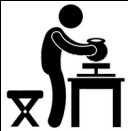 На эти экскурсии и мастер-классы мы рекомендуем записываться заранее по телефонам.НазваниеИстория Великого Новгорода – Авторские экскурсии(Новгородский Кремль, история Софийского собора, панорама Ярославова Дворища)Цена: взрослые - 200 руб., льготные – 180 руб. (для группы от 4 человек) Стоимость экскурсии для группы менее 4 человек – 1000 руб.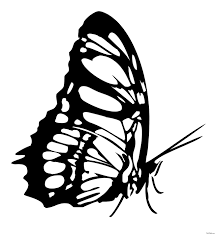 Билеты у памятника Тысячелетию России,экскурсовод с бэйджиком будет стоять у памятника.Продолжительность – 1 ч. 15 мин.Ежедневно10:15; 11:45Запись на экскурсию по телефонам:+7 905 290 35 86,+7 905 292 83 04Экскурсия по Кремлю с выходом на боевой ход крепостиЦена: 240 рублей для взрослых, 180 рублей – льготные, дошк. –  50 руб.Продолжительность – 1,5 часаЕжедневно10:30Экскурсия по Кремлю, Софийскому собору и Ярославову дворúщуЦена: 310 рублей для взрослых, 240 рублей – льготные, дошк. –  50 руб.Продолжительность – 2 часаЕжедневно13:00Экскурсия по Кремлю, Грановитой палате и Ярославову дворищуЦена: 310 рублей для взрослых, 240 рублей – льготные, дошк. –  50 руб.Билеты: информ. центр музея, касса исторического музеяПродолжительность – 2 часаЕжедневно: 15:00(21 и 28 августа вместо посещенияГрановитой палаты – Софийский собор)Экскурсия по Кремлю и Софийскому соборуЦена: 240 рублей для взрослых, 180 рублей – льготные, дошк. –  50 руб.Продолжительность – 1,5 часаЕжедневно16:00«На древнем Торге с купцом Готтлобом» - экскурсия по Ярославову дворищу и древнему Торгу с ганзейским купцомЦена: 240 рублей. Сбор у карты Ганзейского союза, Ярославово дворищеПродолжительность – 1,5 часа26 августа14:00«Прогулка по Кремлю со Статским Советником».Жизнь горожан в губернском Новгороде XIX века. Торжества по случаю открытия памятника Тысячелетию России.Цена: 240 руб. Сбор у информ. центра музея, Сенная пл., Важня. Продолжительность – 1,5 часаВс14:00ЭКСКУРСИИ ПО МУЗЕЙНЫМ ВЫСТАВКАМ21 – 31 августа 2017 годаЭКСКУРСИИ ПО МУЗЕЙНЫМ ВЫСТАВКАМ21 – 31 августа 2017 годаГРАНОВИТАЯ (ВЛАДЫЧНАЯ) ПАЛАТА (Новгородский Кремль)ГРАНОВИТАЯ (ВЛАДЫЧНАЯ) ПАЛАТА (Новгородский Кремль)Экскурсия по экспозициям «Палата архиепископа Евфимия II на Владычном дворе Новгородского Кремля» и «Ювелирное и декоративно-прикладное искусство V-XIX веков»Цена: 200 руб. – взрослые; 150 руб. – пенсионеры, студенты; 100 руб. – школьникиВт – Пт: 12:00Сб, Вс: 12:00; 14:00ЦЕНТР РЕСТАВРАЦИИ МОНУМЕНТАЛЬНОЙ ЖИВОПИСИ (Антоново, Западный корпус)ЦЕНТР РЕСТАВРАЦИИ МОНУМЕНТАЛЬНОЙ ЖИВОПИСИ (Антоново, Западный корпус)«Центр встречает гостей». Знакомство с работой реставраторов над фресками ц. Успения на Волотовом поле XIV в. Экскурсия по мастерским. Цена: 150 руб. – взрослые; 130 руб. – пенсионеры, студенты, школьникиЧт: 16:00Сб: 14:00ЦЕНТР МУЗЫКАЛЬНЫХ ДРЕВНОСТЕЙ В.И. ПОВЕТКИНА (ул. Ильина, 9Б)ЦЕНТР МУЗЫКАЛЬНЫХ ДРЕВНОСТЕЙ В.И. ПОВЕТКИНА (ул. Ильина, 9Б)Экскурсии «Мир Центра музыкальных древностей» (Вт – Пт) и«Великий Новгород - музыкальная столица Древней Руси» (Сб – Вс)Цена: 200 руб. – взрослые; 100 руб. – пенсионеры, студенты, школьникиВт – Вс 14:00Соколиный двор. Южная часть КремляСоколиный двор. Южная часть КремляИнтерактивная выставка живых дневных и ночных хищных птиц, оснащённая информационными материалами об этих птицах, об истории и традициях соколиной охоты на Руси Цена: 150 руб. – взрослые; 100 руб. – пенсионеры, учащиеся; до 16 лет – бесплатноВт – Вс: 10:00 – 19 :00ИСТОРИЧЕСКИЙ МУЗЕЙ (Новгородский Кремль)ИСТОРИЧЕСКИЙ МУЗЕЙ (Новгородский Кремль)«История Великого Новгорода и Новгородской Земли»  и «Русская Икона XI-XIX вв.»Цена: 150 рублей для взрослых, 100 – студенты, дети до 16 лет — бесплатноБилеты в кассе Новгородского музеяаудиогидЕжедневно кроме ВтЯРОСЛАВО ДВОРИЩЕЯРОСЛАВО ДВОРИЩЕМУЛЬТИМЕДИЙНАЯ ПАНОРАМА В НИКОЛЬСКОМ СОБОРЕ
 Фильм 1 «Великий Торг и Княжий двор» дает уникальную возможность окунуться в атмосферу древнего города, услышать голоса новгородского Торга, узнать, где собиралось Вече, и заседал купеческий судФильм 2 «Никольский собор». В фильме ведётся рассказ об архитектуре и живописи собора, а также воссоздан пятиярусный иконостас храма из более, чем сорока икон, которые находились в нем вплоть до 80-х годов XX векаЕжедневно
кроме Пн, ВтЦена: 80 рублей – взрослые, 50 рублей – учащиеся.Выставка «Фальшивомонетчик. Преступление и наказание»Выставка «Фальшивомонетчик. Преступление и наказание»Интерактивный экскурс в историю фальшивомонетчества в России от древних времен до конца XX века. Вход свободный.Мастер-классы – от 100 рублейВт – Вс 14:00Детский музейный центр (Кремль, Судейский городок 3)Детский музейный центр (Кремль, Судейский городок 3)Детский музейный центр (Кремль, Судейский городок 3)Экскурсии и мастер-классыЦена: 150 рублей – взрослые, учащиеся,130 рублей – дошкольникиУзнайте больше:+7 (816 2) 77 40 5426 августа в 12:00 – познавательно-развлекательная программа «Приключения Капельки» на выставке «Без воды и ни туды, и ни сюды» (0+)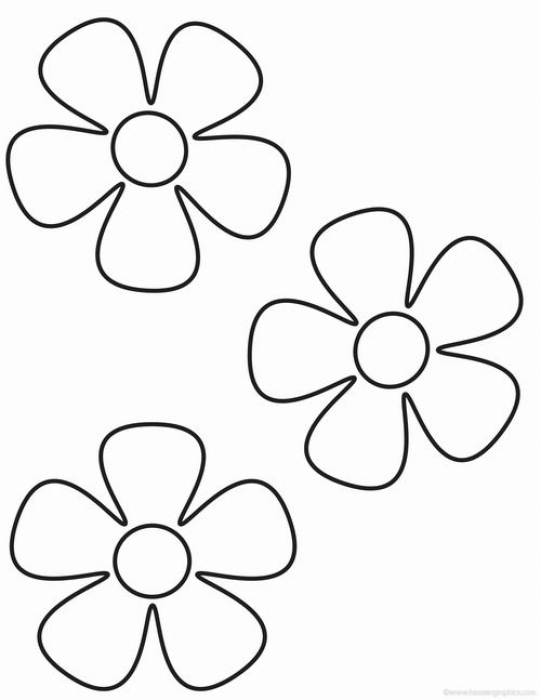 26 августа в 15:00 – Мастер-класс «Орешки для белочки» по валянию из шерсти (6+)27 августа в 12:00 – Мастер-класс «Прощание с летом» по изготовлению сувенира из фетра (6+)27 августа в 15:00 – Семейная квест-игра «Пришли мне грамотку тайно…»  в исторической экспозиции музея с письмом на бересте (6+)26 августа в 12:00 – познавательно-развлекательная программа «Приключения Капельки» на выставке «Без воды и ни туды, и ни сюды» (0+)26 августа в 15:00 – Мастер-класс «Орешки для белочки» по валянию из шерсти (6+)27 августа в 12:00 – Мастер-класс «Прощание с летом» по изготовлению сувенира из фетра (6+)27 августа в 15:00 – Семейная квест-игра «Пришли мне грамотку тайно…»  в исторической экспозиции музея с письмом на бересте (6+)МУЗЕЙНЫЙ ЦЕХ ФАРФОРА (Десятинный монастырь) МУЗЕЙНЫЙ ЦЕХ ФАРФОРА (Десятинный монастырь) МУЗЕЙНЫЙ ЦЕХ ФАРФОРА (Десятинный монастырь) Экскурсия в музейный цех фарфораЦена: 170 рублей для взрослых, 120 – льготные. Запись по телефону: +7 911 644 02 91Экскурсия в музейный цех фарфораЦена: 170 рублей для взрослых, 120 – льготные. Запись по телефону: +7 911 644 02 91Сб, Вс15:00Мастер-класс «Новгородский сувенир» в музейном Цехе фарфораЦена: 250 рублей для взрослых, 200 – льготные. Запись по телефону: +7 911 644 02 91Мастер-класс «Новгородский сувенир» в музейном Цехе фарфораЦена: 250 рублей для взрослых, 200 – льготные. Запись по телефону: +7 911 644 02 91Вс16:00